AQA GCSE in Religious Studies A (excluding textual studies option): 8062A – full course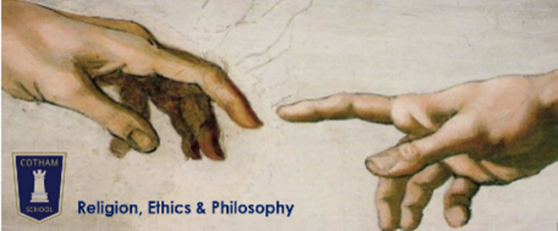 Paper 1: The Study of ReligionsPaper 2: Thematic StudiesContentChristian BeliefsChristian PracticesMuslim BeliefsMuslim PracticeReligion & LifePeace & ConflictCrime & PunishmentHuman Rights & Social JusticeFormat4x 5-part questions worth 1, 2, 4, 5 and 12 marks4x 5-part questions worth 1, 2, 4, 5 and 12 marksTime1 hour 45 minutes1 hour 45 minutesMarks96 + 5 SPaG96 + 5 SPaGWorth50%50%Year 10 ScheduleYear 10 ScheduleYear 10 ScheduleYear 10 ScheduleYear 10 ScheduleYear 10 ScheduleYear 10 ScheduleYear 10 ScheduleTerm1234556Ms AlmeyChristian BeliefsChristian BeliefsHuman Rights & Social JusticeHuman Rights & Social JusticeHuman Rights & Social JusticeChristian PracticesChristian PracticesMiss MooreReligion & LifeReligion & LifeMuslim BeliefsMuslim BeliefsMuslim BeliefsChristian PracticesChristian PracticesFormal assessmentIn-class exam – 1 hour:  w/c 10 DecIn-class exam – 1 hour:  w/c 10 DecMultiple choice knowledge check on all content – 45 minutes: late MayMultiple choice knowledge check on all content – 45 minutes: late MayMultiple choice knowledge check on all content – 45 minutes: late MayMultiple choice knowledge check on all content – 45 minutes: late MayFull mock exam – 1 hour 45 mins: 17-26 JuneHome Learning All knowledge organisers and exam practice grids will be available on Google Classroom and the VLE.  Specific assignments will be set via Google Classroom.  The resources provided ensure that you ALWAYS have work you can be doing independently.  Home Learning All knowledge organisers and exam practice grids will be available on Google Classroom and the VLE.  Specific assignments will be set via Google Classroom.  The resources provided ensure that you ALWAYS have work you can be doing independently.  Home Learning All knowledge organisers and exam practice grids will be available on Google Classroom and the VLE.  Specific assignments will be set via Google Classroom.  The resources provided ensure that you ALWAYS have work you can be doing independently.  RevisionYou will be given paper copies of a knowledge organiser at the start of every topic.  You should complete 30 minutes of self-quizzing from this every week.  This will be tested with regular knowledge checks in lessons.    As the year goes on, you should continue to include previous topic knowledge organisers in your self-quizzing.  You also have your own copy of the course textbooks, which contain lots of tasks to review and consolidate your learning.  Sometimes you will be directed to complete specific tasksYou will be given paper copies of a knowledge organiser at the start of every topic.  You should complete 30 minutes of self-quizzing from this every week.  This will be tested with regular knowledge checks in lessons.    As the year goes on, you should continue to include previous topic knowledge organisers in your self-quizzing.  You also have your own copy of the course textbooks, which contain lots of tasks to review and consolidate your learning.  Sometimes you will be directed to complete specific tasksExam practiceYou will also be given a grid of practice exam questions for each topic.  Your teacher will direct you to complete specific examples at specific times – sometimes as you are being taught the content, sometimes as revision later in the course.  But you should also use these grids to support your own independent exam practice.  You will also be given a grid of practice exam questions for each topic.  Your teacher will direct you to complete specific examples at specific times – sometimes as you are being taught the content, sometimes as revision later in the course.  But you should also use these grids to support your own independent exam practice.  ChallengeWebsiteshttps://www.youtube.com/user/crashcourse/videoshttp://plato.stanford.eduhttp://rsrevision.comhttps://www.youtube.com/user/jointhebibleproject/videos BooksThe Pig Who Wants To be Eaten – Julian BagginiThe Philosophy Files – Stephen Law The God Delusion – Richard DawkinsPhilosophy: A Graphic Guide – Dave Johnson & Judy GrovesThe Puzzle of God, The Puzzle of Evil, The Puzzle of Ethics – Peter VardyA History of God – Karen ArmstrongTextbooksTextbooksCopies providedRecommended for purchaseOUP Religious Studies A Islam – personal copyOUP religious Studies A Christianity – personal copyHodder AQA GCSE Religious Studies Specification A – in lessons onlyHodder AQA GCSE Religious Studies Specification A